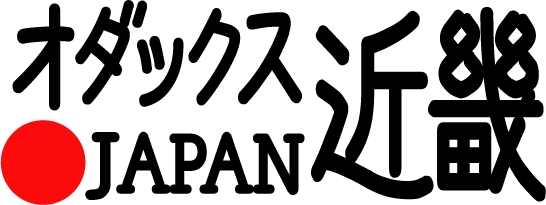 ５０００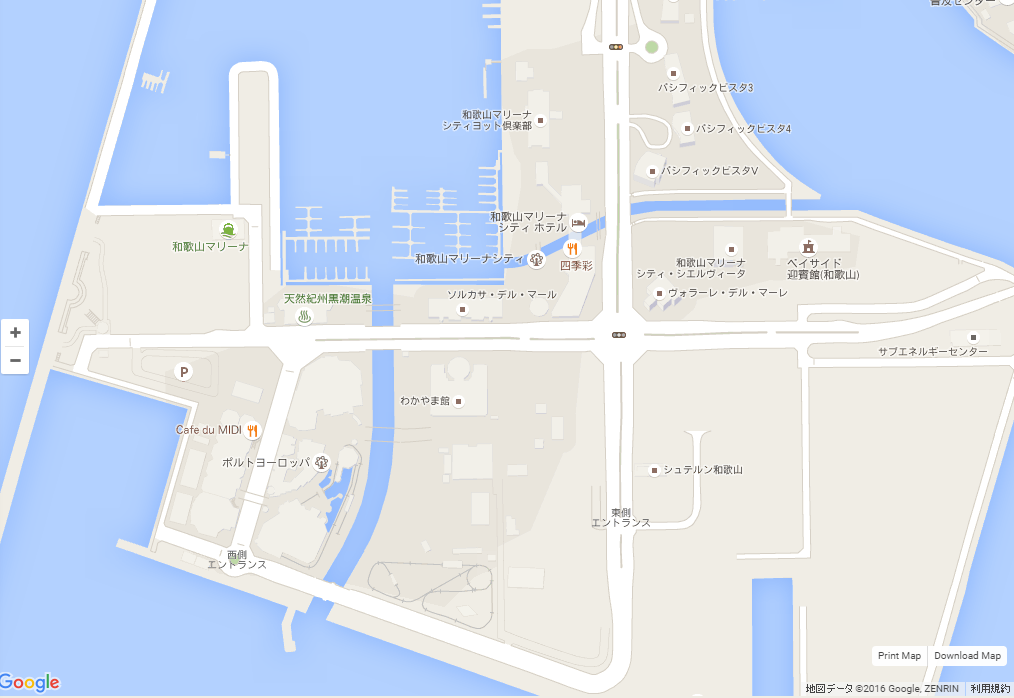 BRM602　ロードブックコースを走るにあたり、ブリーフィングの内容を簡単にまとめてみました。参考にしてください。車の渋滞を招くことにもなりますので、１０人以上の集団にならないように注意してください。また集団で走ると、事故の原因にも繋がります。特に注意してください！スタート地点のわかやま館を出たら、直進しムーンブリッジを渡ります。右手の新日鐵住金の門を過ぎて細い市道を直進です、左カーブを過ぎたら黒江交差点を右折、船尾東交差点を直進します。重根(しこね)第二交差点を左折、野上新橋西詰を左折したらR424を通って泉佐野ブルベでおなじみの桃山～五條～吉野と進みます。PC１　60.5km　ファミリーマート五條病院前　レシート取得、この後コンビニはしばらく無いので補給と補給食の補充を忘れずに。タイムリミットは8：34ですこのあと高見山への登りになります、三重側からよりも奈良側の登りのほうがぐっと楽に登れると思います。通過チェック1　114.1kmm　高見山　有人チェック、又はフォトコントロール参考タイムは12：06ですがこれは過ぎても問題ありません。ただの駐車場なのでトイレも自販機もありません。高見山の下りは路面もよく気持ちよく下れますタイムの稼ぎどころですがオーバースピードには注意してください。途中144.6ｋｍ道の駅･飯高駅に寄って食事を取るのもいいでしょう。PC2　163.5ｋｍ　ファミリーマート勢和多気店　レシート取得し時刻を記入、元サークルＫですが2017年6月末にはファミリーマートに衣替えしました、制限時間は15：26です。次のPCまでに外宮前に赤福があり、暑い日は赤福氷などで休憩する方も多いようです。↓赤福　外宮前特設店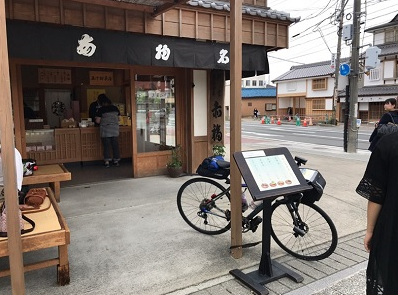 ＰＣ3　200.0kmローソン鳥羽一丁目店　レシート取得し時刻を記入、ホテル　ロードイン鳥羽の看板に隠れて見落としがちですので注意が必要です、タイムリミットは17：50です。Ｒ260は結構開発が進んでいて新道所々開通しています、基本的に自転車通行できますのでそのまま通過して下さい。PC4　273.9km　ファミリーマート大紀町錦店　ここからがこのブルベの本当の始まりと言ってもいいかもしれません、そろそろ夜も更けて夜間走行に入り厳しいアップダウンが始まります。ボトルの水、多少の補給食は装備しておいた方が無難でしょう。タイムリミットは22：46です。この後311.6ｋｍ地点新矢ノ川橋西交差点を左折するとＲ311に入っての八鬼山(やきやま)トンネル(標高約200m)が宿に着く前の文字通り山場となります。ＰＣ5　338.8ｋｍ　勝三屋　仮眠所です、ドロップバッグを受け取ったらシャワーを浴びて新しいジャージに着替えたら、宿の手作り弁当を食べ疲れた身体をひと時休めて、朝からのライドに備えましょう、お弁当は味噌汁のサービスが付きます、うまく時間を使えば夜間走行は最小限に抑えることができます。タイムリミットは翌3：06です、他に宿を取ってる方もこの時間までに有人チェックを済ませるようにして下さい。勝三屋は貸し切りではありません、他の宿泊客に迷惑にならないようお静かに行動をお願いします。出発後、厳しいR311を抜けて大泊海岸でR42に入ってすぐの鬼が城トンネルは自転車通行禁止です、回避のトンネルを超えると、道沿いにすき家があります、朝ご飯をがっつり食べたい方はどうぞ、しばらく走ると次のPCが現れます。通過チェック2　383.8km　ローソン紀宝町飯盛店　レシート取得　し時刻記入します。時間制限ありません、参考タイムは翌6：06です。イートインスペースあります、混み合っていない時間帯は座って食べれます。通過チェック3　　406.5km那智の滝または那智大瀧石碑をバックにバイク撮影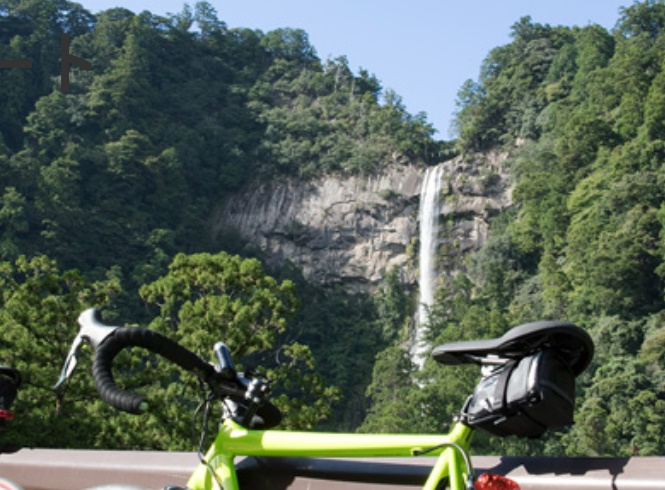 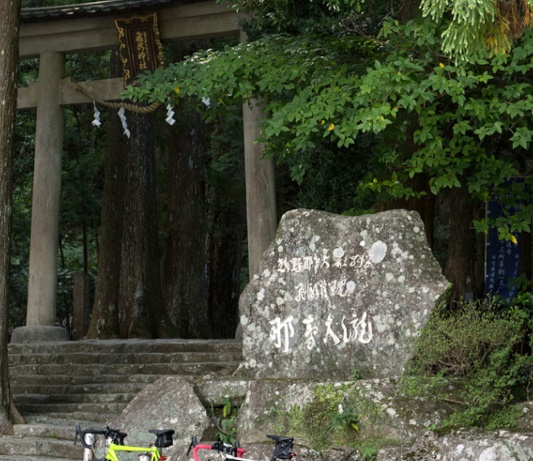 通過チェック4　　446.0km　ファミリーマート串本町桟橋店　レシート取得し時刻記入して下さい、ここも時間制限ありません、ただし次のPC6の時間を気にしながら調整が必要です。参考タイムは翌10：14です。イートインスペースが5席ほどありますが仮眠禁止と書かれていますので、店の迷惑にならないように節度ある使用をお願いします。もともとのサークルKを改装されていますのでトイレもウォシュレット付できれいです。PC6　489.6km　ローソン日置川町店　レシート取得し時刻を記入、ここをクリア出来ると完走も見えてきます。タイムリミットは翌13：10です。PC7　556.0km　ローソン紀伊内原駅前店　レシート取得し時刻を記入、タイムリミットは翌17：34です。このあとR42を外れ新鹿ヶ瀬トンネル標高264ｍまで登ります、泉佐野400kmのコースは由良249m･水越561mのトンネルを超えますがそれよりも楽に登れて車もほとんど通りません。黒田交差点まではR42を進み左折してからトンネル回避の市道へと入ります、白と黄色の自販機の後右折→加茂神社ではなく←塩津漁港方面へ、左折しＲ42に合流。ホテルしみづ苑は取り壊しとなったのでもうありません、Y字路を斜め左、左折再度R42に合流、トンネル手前を左折、藤白南交差点左折R42へ、築地交差点左折後、すぐ右折。フィニッシュ　605.1km　デイリーヤマザキ海南日方店　レシート取得し時刻を記入、合計時間も記入した上でゴール受付に向かって下さい。タイムリミットは翌20:30です。　昨年のセブンイレブン下津町店と違いますのでご注意を。海南港Sを右折、船尾東S左折、黒江S左折しゴールへ向かいます。わかやま館左手から裏口にまわり、駐輪場に自転車を止めてエレベータで3Fに上がって下さい、305号室でゴール受付します。ただし9：00まではこの正面玄関付近にスタッフがいますので外で受付となります。ちなみに去年完走したスタッフ(桑田)の通過時刻は以下の通りです、かっこ内は制限時間又は参考タイムです。休憩も入れて時間を記載します、ご参考までに。(後半コースが違います)PC1　　　　　　五條　　　7：18  (8：34)通過ﾁｪｯｸ1　高見山　　10:16  (12:06)休憩　道の駅　飯高駅　11：51PC2　　　　　　多気　　　12:39　　(15：26)休憩　赤福　外宮前特設店　13:57PC3　　　　　　鳥羽　 　 14:59  (17:50)休憩　ﾛｰｿﾝ南伊勢南島店　17:51PC4        大紀　　　19:06  (22:46)PC5        尾鷲    23:00着-3:30出発  (翌3：06)休憩　すき家42号熊野店　翌5:21通過ﾁｪｯｸ2  紀宝　　 翌6:11  (翌6:06)通過ﾁｪｯｸ3  串本   翌8：17  (翌9：14)通過ﾁｪｯｸ4　串本樫野埼灯台　翌9：09　(翌9:54)休憩　ﾛｰｿﾝ串本町高富店　翌9：57休憩　ﾛｰｿﾝすさみ町江住店　翌11:12PC6        日置川  翌12:39  (翌13:30)PC7　　　　　　日高　　　翌 15:47　(翌17：38)ﾌｨﾆｯｼｭ     海南  翌17：55  (翌20：30)くれぐれも事故には注意してください。気を抜かずに無事にわかやま館に帰ってきてください。道中、体調不良になった方は、決して無理をせずリタイヤする判断をしてください。ブルベはレースではありません。競い合ったりせず、全てにおいて自己責任のもと、余裕を持って自転車に乗ることを楽しんでください。【装備に関する注意事項】以前ＢＲＭの車検時に、前照灯（ライト）をいわゆる「セーフティ・ライト（フラッシュライト）」タイプのもので車検を受けた方がありました。ご本人は「このライトで大丈夫。」とのことでしたが、スタッフ側としては、このようなセーフティ・ライトの類では明らかに照度不足と考えます。ブルベは長時間の夜間走行を伴います。また、都心部の夜間照明が多数ある道ばかりでなく、真っ暗な山道も通過しなければならない場合もあります。その点からも、確実に前方を照らすことの出来る前照灯（ライト）の装備が義務付けられています。また、コースによっては、長いトンネル等もあり、ＢＲＭ／ＡＪ規定にもあるように、「灯火は常に完全に機能することが必要である」ことが参加者に要求されます。　そこで、オダックス近畿では、ここにあらためて参加者への注意喚起を行ないます。●「セーフティ・ライト（フラッシュライト）」タイプのライトのみの装備では出走不可。●確実に前方を照らすことの出来る前照灯（ライト）を装備すること。　※少なくとも１０ｍ前方を照らすことの出来る照度があるライトを装備のこと。●前照灯、尾灯は必ず「車両本体（ハンドルバーやアタッチメントを含む）」に確実に固定されていること。　　※例えばフロントバッグやサドルバッグにのみライトを取り付けている場合は不適合。　●反射ベスト、反射たすき、反射肩掛けベルト、もしくは前後の見えやすい位置に反射素材がついた同様のものを、夜間着用してください。（常時着用する事を推奨します。）　●前照灯を2灯以上装備する事を強く推奨します。それ以外にも、ヘルメット等に装着するタイプのヘッドライトを使用する事を推奨します。　参加者のみなさんの安全面を考えての義務付けですので、ご理解の上での参加をお願いいたします。《参考》ＢＲＭ／ＡＪ規定（抜粋）第6条　装備夜間走行のために、車両に確実に固定された前照灯と尾灯とを装備することが必要である。灯火は常に完全に機能することが必要である（予備灯火は強く推奨される）。少なくとも一つの尾灯は（点滅モードではなく）常時点灯モードでなければならない。上記の要求を満たせない走者は出走を許可されない。灯火は夕方から明け方まで点灯しなければならない。また他の視界不良の条件下（雨天、霧等）でも同様である。走者は、グループで走ろうと単独であろうと上記の要求を満たさねばならない。いかなる走者も各自の灯火を使用しなければならない！　すべての走者は反射ベスト、反射たすき、反射肩掛けベルト（Sam Browne belt）、もしくは前後の見えやすい位置に反射素材がついた同様のものを着用しなければならない。本夜間走行規則のいかなる違反をも、走者は即座に失格となる。ベル装着とヘルメット着用を義務付ける。400km以上では前照灯2つ、ヘルメットに尾灯(点滅可)を装着すること。http://www.audax-japan.org/brevet/brm/brm-part-regulation/オダックス近畿ＢＲＭ実施要項オダックス近畿主催のＢＲＭはＡＣＰのＢＲＭルールに基づき、日本の道路状況などに応じて一部独自規定を加えて実施します。ＢＲＭ参加資格について○２０歳以上の健康なサイクリストであること未成年の方は参加できません。○自身の健康管理や、ＢＲＭ参加中の自身の行動について、全て自己責任で対応できることブルベ開催中、それぞれの走者は私的な走行を行っていると見なされます。走者はすべての交通規則を遵守して走行し、すべての交通信号を守らねばなりません。主催者は、ブルベのコースにおけるいかなる事故についてもその責任を負うことは不可能であり、また、責任を負わない事をご理解頂ける方しか参加できません。○損害賠償責任付保険および参加者自身の死亡・後遺症等を補償する保険に必ず加入のこと主催者は、ＢＲＭは必ずしも危険なスポーツとは考えておりません。しかし公道を長時間走る上に、夜間や悪天候など様々な環境の中で走ることになり、大きなリスクが伴います。そのリスクを全て自己の責任で管理しなければならないことを十分ご理解の上で参加していただくよう、お願いいたします。ＢＲＭ参加に当たっては、個人の責任として損害賠償付保険に加入することが必須事項です（AJ規定）。また、日本国内で開催されたＢＲＭ等で、参加者自身が事故等で大きなケガ、後遺症等を負われるケースも発生しています。そこでオダックス近畿では、BRM参加資格として、損害倍賞責任付保険（ＡＪ規定額以上の契約必須）および参加者自身の死亡・後遺症等を補償する保険（個人の補償額についてはオダックス近畿では規定しません）、両方に加入していることを必須事項とします。BRMにエントリーする時点で必ず、参加するＢＲＭの開催期間に有効な損害賠償付保険および参加者自身の死亡・後遺症等を補償する保険に加入していなければなりません。参加者が契約される保険の内容は、参加者個人の責任で確認（一部の保険ではブルベが補償対象になっていない場合があります。）してください。　また、オダックス近畿が保険会社に対して確認することはありませんし、保険契約内容等について責任も負いません。BRM出走に必要な賠償付き保険の内容（AJ規定より）オダックス近畿 BRM出走に必要な参加者自身の死亡・後遺症等を補償する保険内容　注意●サイクリング中の事故が補償対象かどうかはご自身で保険会社に確認してください。 ●AJや各主催クラブが保険会社に対して確認することはありませんし、責任も負いません。 ●JCA会員の自転車総合保険はブルベには対応していませんので、ご注意ください。 　※オダックス近畿では、参加者の保険加入斡旋等はいたしません。各自でご加入ください。○まず２００ｋｍの認定取得から オダックス近畿主催のBRMは、どの距離からでも参加可能です。200kmの認定取得後、いきなり600kmへの参加も可能ですが、ブルベに参加される方は、200、300、400、600kmと、順次に認定を取得される事を強く推奨します。BRMでは主催者によるサポート、回収はありませんので、よくご検討の上、参加申込みしてください。オダックス近畿・ＢＲＭ参加申込み方法○スポーツエントリーでお申し込みください。※参加費は各ＢＲＭにより異なります。参加申込用紙・誓約書を記入し、当日受付にご提出ください。※参加に関する案内等は、メールで、スポーツエントリー申込み時に各自で入力されたメールアドレス宛に開催1週間前頃に送信します。携帯電話のメールアドレスではなく、できる限りPCのアドレスで登録をお願いいたします。使用自転車と義務付け装備長距離ロングライドに適した自転車で参加してください。道路交通法の保安部品を含む下記５点を義務付けとします。※当日の装備チェックで不備がある場合には出走できませんのでご注意ください。●ＢＲＭでは、自転車の尾灯を必ず「点灯可の物（点滅式不可）」としています。単独で走行しているときは、点滅式の方が目立って非常に良いのですが、数台でグループ走行のとき（特に夜間の長時間）は、前の走者の点滅しているＬＥＤライトをずっと見ながら走行していると（視線がちょうどその辺りに行く）、頭がぼやけてくるような感覚に陥ります。これは「幻覚作用」だ、という人もいます。そのためＢＲＭでは禁止されています。特に雨天だと余計に視野が狭くなり気味ですし、目やスポーツグラスが濡れて、ただでさえ車のライト等がぼやけて見えます。後続の走者がいる場合、尾灯は必ず「点灯」モードにしてください。●ちなみにヘルメット後部につけるライトは「点滅」でもＯＫとしています。これは走者の「高さ」を車などに知らせるための役割を持っています。グループ走行のときには、視線から少し外れるため、点滅でもＯＫとしています。その他装備ブルベカードへの時刻記入は参加者自身で行って頂きますので筆記用具の持参は必須とします。ロングライドに備え必要なものを携行してください。工具、雨具、補給食、救急用品、着替え、予備電池、地図など、コースによってはコンビニエンスストアがない区間もあります。マッドガードは後続ライダーへの配慮だけでなく当人の腰を冷やさないで済みます。リタイヤ／失格必ず本部に連絡をしてから、自力でフィニッシュ地点に行くか、直接帰宅してください。主催者による回収は行いません。禁止事項○PC以外でのサポートの禁止サポートは任意としますが、ＰＣ以外でのサポート（食糧補給や、装備の受渡し等）は禁止です。参加者同士や事前にサポートを取り付けたのではない第三者の手助けは認めます（例：自転車店での修理、ＰＣ間におけるコンビニでの補給、救急活動など）。○コース上のサポートカー等の伴走は禁止です。○代替出走の禁止　　　代替出走が判明した場合には、以後オダックス近畿主催ＢＲＭへの参加をお断りします。事前準備○コースのキューシート、マップ等は、各自でご用意ください。○コースは国道、県道や府道のほか、集落の中のかなり細い道も含まれます。走行に際しては、自身のケガだけでなく、歩行者や対向車などにも十分気をつけてください。○ＢＲＭでは天候変化、ミスコースなど様々な要因によって、予想以上に疲労することもあります。疲労や睡眠不足は思わぬ事故につながりますので、体調を整えて参加するようお願いします。集合場所周辺には宿泊施設も多数ありますので、必要に応じて各自手配してください。キャンセルキャンセルした場合でも参加費の返却はしませんのでご了承ください。キャンセルの際はできるだけ事前にご連絡ください。イベントの中止・延期気象状況の悪化などにより中止や延期にすることもあります。中止・延期の決定は当日の朝に行い、集合場所で発表します。当日の天候によって判断するため事前の決定・発表はできませんのでご了承ください。また、延期した場合でも、延期日程のＢＲＭ開催期間中に有効な損害賠償付保険に加入していなければ参加できません。開催中でも急激な気象変化によって中止することもあります。中止・延期になった場合でも参加費の返却はしませんのでご了承ください。当日の受付とスタート○受付時間は参加案内でご確認ください。誓約書をよく読み、出走名簿のアルファベット名を確認の上、出走リストにサインをしてください。アルファベット表記に間違いがあれば必ず申し出てください。○ブルベカードを配布します。スタート時刻に遅れた場合は３０分後までは出走できますが制限時間は規定のスタート時刻より計算します。遅れないようにお願いします。○ブルベカードブルベカードにはＰＣの場所、距離、開設時間が記載されています。必要事項をアルファベットで記入してください。※アルファベット名ＡＣＰへの認定申請は参加者が申込み時に記載したアルファベット表記を使用し、不明なときにはブルベカードで最終確認します。表記が異なるとせっかく認定を取得しても別人として扱われ、SRメダル申請などの資格が得られなくなります。アルファベット名は正確にすべてのＢＲＭで同じ書き方をしてください。ＰＣではスタッフからブルベカードに到着時間とサインをしてもらってください（コンビニ等のレシートチェックの場合もあります）。フィニッシュではブルベカードに自ら所要時間と署名をした上、主催者に提出してください。ＢＲＭはブルベカードを提出しないとフィニッシュとならず認定を受けられません。ブルベカードの紛失、記入もれ、サインがない場合は認定されませんのでご注意ください。ブルベカードを破損（雨や汗で濡らしたり）しないでください。後日、完走者には認定シールを添付したブルベカードを返送します。シールに記載された認定番号はSRメダル申請時に必要になりますので大切に保管してください。また、海外のブルベに参加するときに必要になることもあります。コントロール（ＰＣ＝Point de Controle）○コース途中には数カ所のＰＣがあり、通過しないと規定時間内にフィニッシュしても認定を受けられません。○PCにはスタッフがいる有人PCとコンビニエンスストアなどを利用した無人ＰＣがあります。レシートチェック・・・無人ＰＣでは、ＰＣに指定された店で買い物をしてレシートをもらってください。レシートに記載された時間を通過時間とします。次の有人ＰＣまたはフィニッシュまでに、レシートに記載された時間を各自ブルベカードへ記入しておいてください。次の有人ＰＣまたはフィニッシュでスタッフにブルベカードとレシートを渡して、ブルベカードとレシートの時間をスタッフにチェックしてもらってください。レシートを紛失すると認定を受けられませんので大切に保管してください。○ＰＣにはオープンとクローズ時刻がありますので時間内に通過してください。○ＰＣクローズ時刻に遅れた場合には、規定時間内にフィニッシュしても認定は受けられません。またオープン時刻より早く到着した場合はオープン時刻までサインを受けることができません。レシートチェックの場合も、オープン前の時刻になっていると、認定は受けられませんのでご注意ください。メダル○ＢＲＭを時間内に完走すると記念メダルを購入できます。○希望者はフィニッシュしたらブルベカードのメダル欄にチェックを入れて、メダル代（１，０００円）を払ってください。○メダルは当日持って帰れます、品切れになった場合には後日ブルベカードと一緒に、ブルベカードに書かれた住所に送付します。○ＢＲＭ200、300、400、600のメダルはＰＢＰの翌年にデザインが新しくなります。○ＳＲ(シューペルランドヌール)メダルは、ＡＪが毎年秋に受付します。ＳＲメダルはＰＢＰの年に新しいデザインになります。 オダックス近畿特製ピンバッジ○オダックス近畿では年度毎、距離別に特製ピンバッジを作成し販売しています。○参加者、完走者でなくても購入することが出来ます。完走出来なかったけれど参加記念に、友人へのお土産に複数個の購入も大歓迎です。○ゴール受付時、または主催者によってはスタート受付時にも販売していることもあります。○メダルと違い売り切れることもありますので、ご入り用の方は早い目にお求めください。↓2018年度ピンバッジ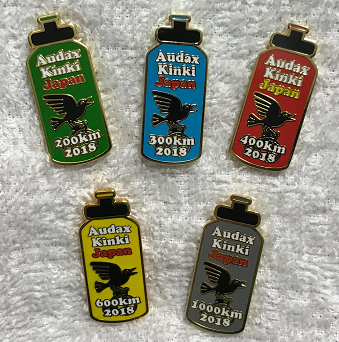 キューシート（ルートシート）○ルートはキューシートをもとに道路地図などで確認してください。コースは国道、県道や府道のほか、集落の中のかなり細い道も含まれます。走行に際しては、自身のケガだけでなく、歩行者や対向車などにも十分気をつけるようにしてください。○キューシートにはＰＣ開設時間と位置、ルート確認に必要な情報が記載されています。○１週間前までにオダックス近畿のｗｅｂサイトに、ダウンロード用ファイルを掲載しますのでご確認ください。○ＢＲＭ当日のキューシートやマップの配布はしません。各自でご準備ください。問い合わせ先：　オダックス近畿事務局　〒599-0301　大阪府泉南郡岬町淡輪３７６４－１０　岡田方web・http://audax-kinki.com　e-mail・head@audax-kinki.com保険会社保険種類下記の条件を満たせば、保険会社、保険の種類は問いません。補償内容サイクリング中に起こした事故によって損害賠償責任を負った際に支払われる保険であること。補償金額賠償責任保険金額1億円以上であること。保険期間参加するBRMやフレッシュのスタートからフィニッシュまでが保険期間に含まれていること。保険会社保険種類保険会社、保険の種類は問いません。※損害賠償責任付き保険と別会社・別契約のものでも構いません。（例：損害保険と生命保険を別に契約するなど。）補償内容サイクリング中に起こした事故によって本人が死亡・後遺障害を負った際に本人が指定した保険金受取人に対して支払われる保険であること。補償金額特に規定はしません。保険期間参加するBRMのスタートからフィニッシュまでが保険期間に含まれていること。1. ベル必ず装備してください2. 前照灯400km以上の距離では2灯以上（AJ規定）3. 尾灯赤色で常時点灯可のもの(点滅のみは不可)必ず常に自転車に装着すること。※後方に走者がいる場合は、必ず点灯モードにしてください。400km以上はヘルメットへの尾灯（点滅可　AJ規定）装着後続車両からの視認性向上のため4. ヘルメット必ず装着してください5. 反射グッズ反射ベストなどを装着のこと。前傾姿勢で後方から見える腰（臀部）への装着が理想的。